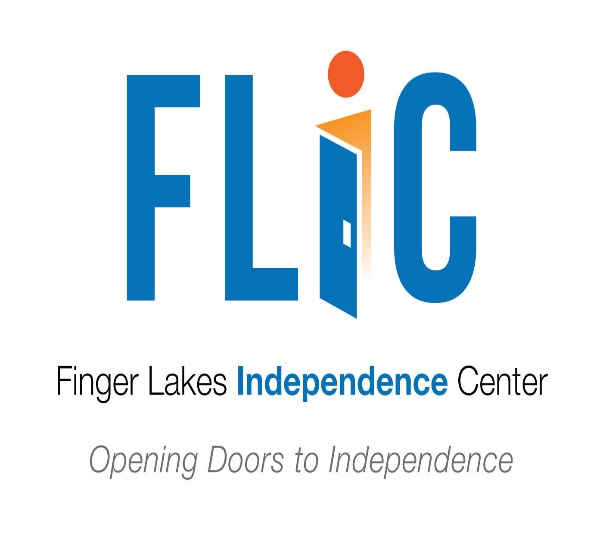 Ways to remove barriersRearrange tables, chairs, vending machines, display racks, and other furnitureCreate designated accessible parking spacesPreparing Staff and VolunteersView an individual in terms of the whole person and not just the disability.Avoid being anxious or overly protective; people will let you know what they need.Some people will need extra time to move, speak, perform a task, or participate in an activityVendorsEnsure that people with disabilities will have comparable access to food, drinks, merchandise, or services offered. For example, a vendor may need to take items from an inaccessible area to an interested individual in order to allow the individual to evaluate and select merchandise or to participate in an activity offered.Types of disabilities to consider when preparing a local eventMobility DisabilitiesWheelchair UsersAmbulatory Mobility DisabilitiesVisual DisabilitiesHearing DisabilitiesCognitive Disabilities and Other Hidden DisabilitiesPlan Early and Review OftenConsider having the following point personsAccessibility Coordinator-An effective strategy for managing accessibility efforts is to designate an “accessibility coordinator” to oversee all phases of the event, from planning to completion. This role is especially important for larger events where many diverse elements must be managed.Advisors- Invite participation of individuals with various disabilities early on to help with site selection and other concerns.Disability Organizations- Local and national disability groups and organizations can help you find services such as sign language interpreters or renting equipment such as assistive listening systems or portable ramps.Architectural Accessibility Consultants. Accessibility consultants are a source of advice and information, particularly for solutions to specific architectural barriers.Contact Finger Lakes Independence Center with questions and for further assistance (607) 272-2433The ADA states that people with disabilities must be able to obtain or enjoy “the same goods, services, facilities, privileges, advantages, or accommodations” that are provided to other members of the public.A space that is a minimum of 30 inches wide by 48 inches long is necessary to park a wheelchair in a stationary position.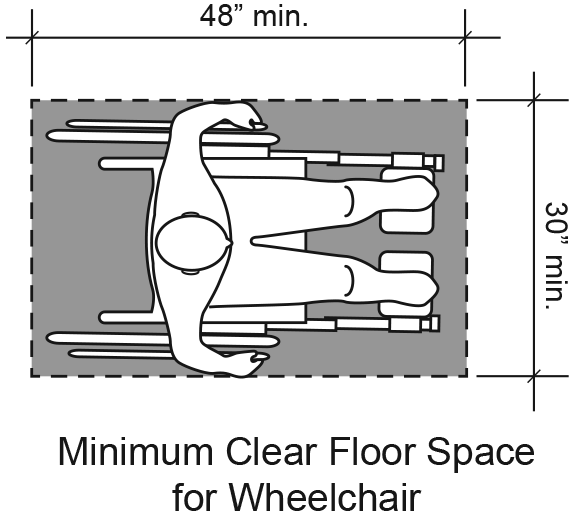 If portable toilets are provided for use by event participants, a minimum of five percent of all units, but never less than one unit, must be accessible.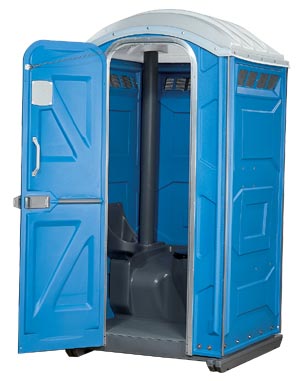 